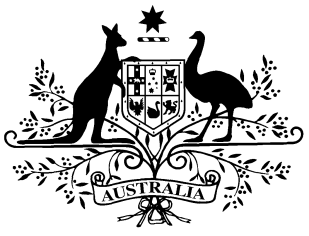 PB 107 of 2020National Health (Efficient Funding of Chemotherapy) Special Arrangement Amendment Instrument 2020 (No. 9)National Health Act 1953___________________________________________________________________________I, BEN SLADIC, Assistant Secretary, Pharmacy Branch, Technology Assessment and Access Division, Department of Health, delegate of the Minister for Health, make this Instrument under subsection 100(2) of the National Health Act 1953.Dated 	29 October 2020BEN SLADICAssistant SecretaryPharmacy BranchTechnology Assessment and Access DivisionDepartment of Health___________________________________________________________________________Name of InstrumentThis Instrument is the National Health (Efficient Funding of Chemotherapy) Special Arrangement Amendment Instrument 2020 (No. 9).This Instrument may also be cited as PB 107 of 2020.CommencementThis Instrument commences on 1 November 2020.Amendment of National Health (Efficient Funding of Chemotherapy) Special Arrangement 2011 (PB 79 of 2011)Schedule 1 amends the National Health (Efficient Funding of Chemotherapy) Special Arrangement 2011 (PB 79 of 2011).Schedule 1	AmendmentsSchedule 1, Part 1, entry for Atezolizumab in the form Solution concentrate for I.V. infusion 840 mg in 14 mLinsert in numerical order in the column headed “Circumstances”: C10915 C10972Schedule 1, Part 1, entry for Atezolizumab in the form Solution concentrate for I.V. infusion 1200 mg in 20 mLinsert in numerical order in the column headed “Circumstances”: C10915 C10917 C10939Schedule 1, Part 1, entry for Bevacizumab in each of the forms: Solution for I.V. infusion 100 mg in 4 mL; and Solution for I.V. infusion 400 mg
in 16 mLinsert in numerical order in the column headed “Circumstances”: C10959Schedule 1, Part 1, entry for Oxaliplatinomit:Schedule 1, Part 1, entry for Topotecanomit from the column headed “Circumstances”: C6238Schedule 1, Part 1, after entry for Topotecan in the form Powder for I.V. infusion 4 mg (as hydrochloride)insert:Schedule 1, Part 2, entry for Atezolizumab [Maximum Amount: 1200; Number of Repeats: 3]insert in numerical order in the column headed “Purposes”: P10939Schedule 1, Part 2, after entry for Atezolizumab [Maximum Amount: 1200; Number of Repeats: 7]insert: Schedule 1, Part 2, entry for Atezolizumab [Maximum Amount: 1680; Number of Repeats: 5]insert in numerical order in the column headed “Purposes”: P10915 P10972Schedule 1, Part 2, after entry for Bevacizumab [Maximum Amount: 1800; Number of Repeats: 7]insert:Schedule 4, entry for Atezolizumabinsert in numerical order after existing text:Schedule 4, entry for Bevacizumabinsert in numerical order after existing text:Schedule 4, omit entry for TopotecanSolution concentrate for I.V. infusion 50 mg in 10 mLInjectionOxaliplatin SUNRAMPDSolution concentrate for I.V. infusion 4 mg in 4 mL (as hydrochloride)InjectionTopotecan AccordOCMPDP1091712008P1095918008C10915P10915Advanced (unresectable) Barcelona Clinic Liver Cancer Stage B or Stage C hepatocellular carcinoma
Transitioning from non-PBS-subsidised to PBS-subsidised supply - Grandfather treatment - 3 weekly treatment regimen (1,200 mg) or 4 weekly treatment regimen (1,680 mg where bevacizumab is discontinued)
Patient must have commenced non-PBS-subsidised treatment with this drug for this PBS indication prior to 1 November 2020; AND
Patient must have met all the PBS eligibility criteria applying to a non-grandfather patient under the Initial treatment restriction for this PBS indication prior to having commenced non-PBS-subsidised treatment with this drug, which are: (i) WHO status score no greater than 1, (ii) Child Pugh class A chronic liver disease, (iii) the patient was unsuitable for transarterial chemoembolization, (iv) the condition was untreated with systemic therapy, unless an intolerance to a vascular endothelial growth factor (VEGF) tyrosine kinase inhibitor (TKI) of a severity necessitating permanent treatment withdrawal had occurred; AND
Patient must not have developed disease progression while being treated with this drug for this condition.
Patient must be undergoing combination treatment with bevacizumab until disease progression, unless not tolerated.
A Grandfathered patient may qualify for PBS-subsidised treatment under this restriction once only. For continuing PBS-subsidised treatment, a Grandfathered patient must qualify under the continuing treatment criteria.Compliance with Authority Required procedures - Streamlined Authority Code 10915C10917P10917Advanced (unresectable) Barcelona Clinic Liver Cancer Stage B or Stage C hepatocellular carcinoma
Continuing treatment of hepatocellular carcinoma - 3 weekly treatment regimen
Patient must be undergoing combination treatment with bevacizumab until disease progression, unless not tolerated.
Patient must have previously received PBS-subsidised treatment with this drug for this condition; AND
Patient must not have developed disease progression while being treated with this drug for this condition.
PBS supply of this drug must be through only one of the two continuing treatment regimens at any given timeCompliance with Authority Required procedures - Streamlined Authority Code 10917C10939P10939Advanced (unresectable) Barcelona Clinic Liver Cancer Stage B or Stage C hepatocellular carcinoma
Initial treatment
Patient must be undergoing combination treatment with bevacizumab and atezolizumab until disease progression, unless not tolerated.
Patient must have a WHO performance status of 0 or 1; AND
Patient must not be suitable for transarterial chemoembolisation; AND
Patient must have Child Pugh class A; AND
The condition must be untreated with systemic therapy; OR
Patient must have developed intolerance to a vascular endothelial growth factor (VEGF) tyrosine kinase inhibitor (TKI) of a severity necessitating permanent treatment withdrawal.Compliance with Authority Required procedures - Streamlined Authority Code 10939C10972P10972Advanced (unresectable) Barcelona Clinic Liver Cancer Stage B or Stage C hepatocellular carcinoma
Continuing treatment where bevacizumab is discontinued - 4 weekly treatment regimen
Patient must have previously received PBS-subsidised treatment with this drug for this condition; AND
Patient must not have developed disease progression while being treated with this drug for this condition.
PBS supply of this drug must be through only one of the two continuing treatment regimens at any given timeCompliance with Authority Required procedures - Streamlined Authority Code 10972C10959P10959Advanced (unresectable) Barcelona Clinic Liver Cancer Stage B or Stage C hepatocellular carcinoma
Concurrent use with atezolizumab in hepatocellular carcinoma
Patient must be undergoing combination treatment with PBS-subsidised atezolizumab for this PBS indication.Compliance with Authority Required procedures - Streamlined Authority Code 10959